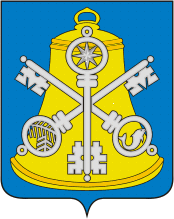 Собрание Корсаковского городского округаР Е Ш Е Н И ЕПринято__29.11.2018__№  __48____На__16 -м_заседании _6- го__созываОб утверждении реестра должностей муниципальной службы в Корсаковском городском округеВ соответствии с Законом Сахалинской области от 06.07.2007 № 78-ЗО «Об отдельных вопросах муниципальной службы в Сахалинской области» Собрание РЕШИЛО:Утвердить реестр должностей муниципальной службы в Корсаковском городском округе (прилагается).Настоящее решение вступает в силу с 01 января 2019 года.3. Опубликовать настоящее решение в газете «Восход».Председатель СобранияКорсаковского городского округа	Л.Д. ХмызИсполняющая обязанности мэраКорсаковского городского округа	Я.В. КирьяноваУТВЕРЖДЕНрешением СобранияКорсаковского городского округаот  29.11.2018  №    48РЕЕСТР ДОЛЖНОСТЕЙ МУНИЦИПАЛЬНОЙ СЛУЖБЫКОРСАКОВСКОГО ГОРОДСКОГО ОКРУГА1. ПЕРЕЧЕНЬ ДОЛЖНОСТЕЙ МУНИЦИПАЛЬНОЙ СЛУЖБЫ В ПРЕДСТАВИТЕЛЬНОМ ОРГАНЕ ГОРОДСКОГО ОКРУГА1.1. Должности категории «специалисты».Высшая группа должностей:- начальник отдела.1.1.2. Главная группа должностей:- советник.Ведущая группа должностей:- консультант.1.2. Должности категории «обеспечивающие специалисты».1.2.1. Главная группа должностей:- главный специалист 1 разряда;- главный специалист 2 разряда.1.2.2. Ведущая группа должностей:- ведущий специалист 1 разряда;- ведущий специалист 2 разряда.1.2.3. Старшая группа должностей:- старший специалист 1 разряда;- старший специалист 2 разряда;- старший специалист 3 разряда.2. ПЕРЕЧЕНЬ ДОЛЖНОСТЕЙ МУНИЦИПАЛЬНОЙ СЛУЖБЫВ КОНТРОЛЬНО-СЧЕТНОМ ОРГАНЕ ГОРОДСКОГО ОКРУГА2.1. Должности категории «руководители».2.1.1. Высшая группа должностей:- председатель контрольно-счетного органа;- заместитель председателя контрольно-счетного органа.2.1.2. Главная группа должностей:- аудитор.2.2. Должности категории «специалисты».2.2.1. Ведущая группа должностей:- главный инспектор.2.2.2. Старшая группа должностей:- инспектор.3. ПЕРЕЧЕНЬ ДОЛЖНОСТЕЙ МУНИЦИПАЛЬНОЙ СЛУЖБЫВ АДМИНИСТРАЦИИ ГОРОДСКОГО ОКРУГА3.1. Должности категории «руководители».3.1.1. Высшая группа должностей:- первый вице-мэр;- вице-мэр;- управляющий делами;- директор департамента;- заместитель директора департамента. 3.1.2. Главная группа должностей:- начальник отдела. 3.2. Должности категории «помощники (советники)».3.2.1. Ведущая группа должностей:- помощник мэра. 3.3. Должности категории «специалисты».3.3.1. Главная группа должностей:- начальник отдела в департаменте; - референт.3.3.2. Ведущая группа должностей:- ведущий советник;- советник;- ведущий консультант;- консультант.3.3.3. Старшая группа должностей:- ведущий специалист-эксперт;- специалист-эксперт.3.4. Должности категории «обеспечивающие специалисты».3.4.1. Ведущая группа должностей:- ведущий специалист 1 разряда;- ведущий специалист 2 разряда;- ведущий специалист 3 разряда.3.4.2. Старшая группа должностей:- старший специалист 1 разряда;- старший специалист 2 разряда;- старший специалист 3 разряда.3.4.3. Младшая группа должностей:- специалист 1 разряда;- специалист 2 разряда.